PENYERAHAN DOKUMEN KEWANGAN BAGI BAYARAN PENDAHULUAN YURAN KURSUS / PERSIDANGAN / SEMINAR / SIMPOSIUM / PENERBITAN DAN LAIN-LAINSila tandakan (√) pada ruang senarai semak yang berkenaan:Disediakan (Penyelidik):
……………………………………………....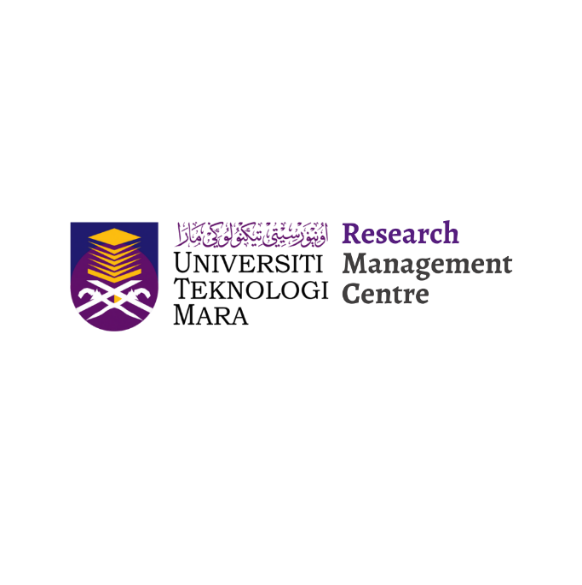 Pusat Pengurusan Penyelidikan (RMC)Aras 3, Bangunan Wawasan Universiti Teknologi MARA40450 Shah Alam Selangor Darul EhsanNo. Tel: 03-55437875/7877No. Fax: 03-55442096Tajuk Projek:::Ketua Projek:::Kod Projek Bendahari:No. Fail RMC: 600-RMCAnggaran Yuran (RM):Jumlah Yuran (Asal):Vot: 29000BILPERKARAPENYELIDIKRMC1.Surat Kelulusan RMC (Persidangan Luar Negara Sahaja - eInternational).  2.Salinan Brosur / Maklumat Kursus / Seminar / Persidangan / Simposium/ Penerbitan dan lain-lain dengan kadar yuran yang dikenakan.  3.Salinan kertas kerja lengkap (Full Paper) yang mengandungi affiliasi lengkap dan penghargaan kepada penaja (cth MOHE, MOSTI), UiTM dan no. rujukan geran yang digunakan (sila rujuk garis panduan penulisan di laman web RMC).4.Bukti persidangan / penerbitan kertas kerja tersebut adalah penerbitan berindeks (sila rujuk website SCOPUS/WOS/ERA/MyCITE).5.Surat setuju terima (Acceptance Letter) daripada pihak penganjur / penerbit.6.Borang pengesahan kerja / perkhidmatan sekiranya tarikh persidangan / konferensi telah berlaku.7.Kaedah bayaran yang dikehendaki oleh pihak penganjur (Sila tandakan  pada ruang yang berkenaan) selewat-lewatnya 14 hari sebelum tarikh rasmi pembayaran.8.Inbois dari pihak penganjur / penerbit yang mengandungi maklumat lengkap dan jelas Akaun Bank Penganjur / Penerbit (nama penganjur / penerbit, no. akaun, nama bank, alamat penuh bank, swift code, no. IBAN)Nama Pembentang:            No. Telefon :Nama: : No. Pekerja: Tarikh: : No. Telefon Bimbit: UNTUK KEGUNAAN PEJABAT RMCUNTUK KEGUNAAN PEJABAT RMCUNTUK KEGUNAAN PEJABAT RMCUNTUK KEGUNAAN PEJABAT RMCUNTUK KEGUNAAN PEJABAT RMCAnggaran Baki Peruntukan (RM) :Anggaran Baki Peruntukan (RM) :Anggaran Baki Peruntukan (RM) :Anggaran Baki Peruntukan (RM) :Anggaran Baki Peruntukan (RM) :Disemak :(Tandatangan & Cop)Disemak :(Tandatangan & Cop)Disahkan :(Tandatangan & Cop)Disahkan :(Tandatangan & Cop)Disahkan :(Tandatangan & Cop)